6.3 Vector Combination Using Component Form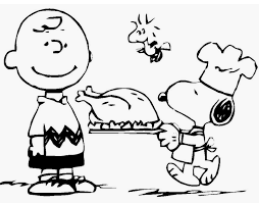 Finding the Direction Angle in Standard PositionEx:  Find the direction angle of The magnitude of a vector can represent several different quantities, including:To combine vectors (forces/velocities)                The sum of 2 or more vectors = ___________________________________________________.Writing a vector in component form given magnitude and direction:Ex:  Write the component form of vector v with magnitude 400 N and a direction angle of 135ᵒ.Ex:  Find the resultant force and direction for u + v.Tail to Tip MethodParallelogram Method